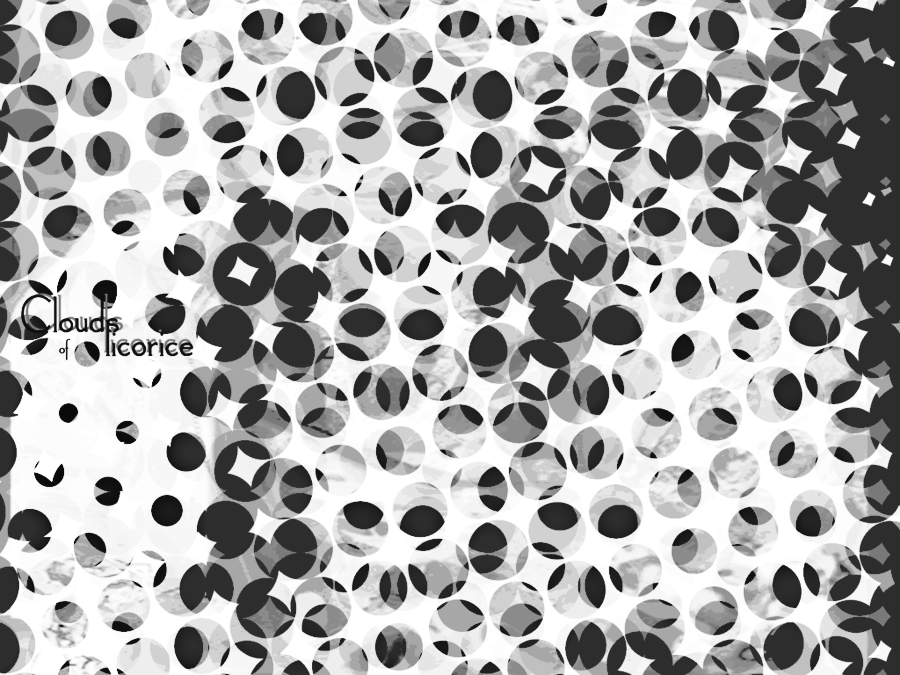 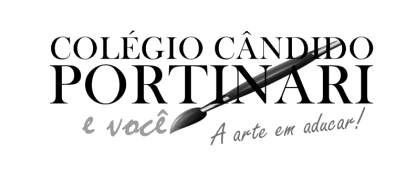 HISTÓRIACoexistência pacífica, o equilíbrio do poderDescolonização da África e da ÁsiaQUÍMICAReações químicas.Balanceamento.Funções inorgânicas.INGLÊSModal verbs, phrasal verbs.GEOGRAFIAJapão e Tigres AsiáticosChina ESPANHOLEstilo directo e indirectoLos tiempos verbales en los estilos directo e indirectoLos indefinidosHacia y hastaPero y sinoFÍSICAOndasTemperatura e calor: Escalas termométricasSexta (14/09)Segunda (17/09)Terça (18/09)Quarta (19/09)Quinta (20/09)HistóriaQuímicaInglês eGeografiaEspanholFísica